Green Bean Casserole12 servings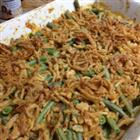 INGREDIENTS4 (14.5 ounce) cans of green beans, drained2 (10.75 ounce) cans condensed cream of mushroom soup2 (6 ounce) cans of French’s fried onions2 cups shredded Cheddar cheeseDIRECTIONSPreheat oven to 350 degrees F.Place green beans and soup in a large microwave-safe bowl. Mix well and heat in the microwave on HIGH until warm (3 to 5 minutes). Stir in 1/2 cup of cheese and heat mixture for another 2 to 3 minutes. Transfer green bean mixture to a casserole dish and sprinkle with French fried onions and remaining cheese.Bake in a preheated 350 degrees F oven until the cheese melts and the onions just begin to brown.